臺北市中山堂管理所「110年藝文特展徵件計畫」申請簡章中華民國110年3月17日訂定計畫目的：臺北市中山堂管理所(以下簡稱本所)為推廣藝文活動，促進場館運用，鼓勵藝術家創作及分享，特訂定本計畫。計畫內容：獲審查通過之入選個人或團隊得與本所共同辦理展覽。入選單位須提供展覽期間所有展示資料及作品，並協助展覽執行相關事宜；本所將無償提供展覽場地，並負擔展覽相關經費，全案以新臺幣130萬元(含稅)為上限，包含策展費、佈卸展、開幕式、展場規劃設計、展板大圖設計輸出、展櫃及燈光、展品保險運輸與推廣教育活動等相關費用，原則依政府採購法以招標方式委由廠商辦理。相關經費仍需依申請內容進行評估。展覽地點：中山堂第一、二展覽室及迴廊(臺北市中正區延平南路98號2樓)為主，展覽室面積各約20坪，如展場平面示意圖(附件5)。檔期時間：110年11月17日至110年12月31日 (含佈卸展)。展覽開放時間：每日上午9時30分至下午 5 時。申請資格：具中華民國國籍或持中華民國居留證之個人或團體。不限領域及媒材，凡從事各項藝文創作或藝文收藏，於該領域具3年以上創作或研究之經驗者。應配合事項提供具體展出計畫及展覽期間全數展示資料及作品，並已取得展示授權。協助與展覽規劃執行有關事項，如文宣品校對、開幕式及志工培訓，志工培訓預計於平日及假日各辦理一場。須提供展覽相關講座活動1場。其餘教育推廣活動如工作坊、研習活動、體驗活動、示範表演等得選擇性辦理。成果報告：卸展結束後30日內，以文字記錄展示內容、展品清冊，如有照片或影片請一併提供，以紙本及電子檔各一份交付本所。申請方式收件期間：即日起至110年5月21日止收件方式：將申請資料掛號郵寄或專人親送至10042臺北市中正區延平南路98號中山堂業務組，請於信封註明「110年藝文特展徵件計畫申請」。郵寄以郵戳為憑，親送非上班時間恕無法受理。申請文件：所有相關書面資料一式6份，以橫書直式編排，紙張大小採A4規格紙張，雙面印刷為原則，圖樣得採A3規格紙張（請摺頁為A4規格），以連續編列頁碼方式不得超過60頁（不含封面、封底），不可分冊，採A4直式左側裝訂。並附電子檔(光碟片或隨身碟)1份。所有申請資料由本所存檔不予退還，請自行留檔。「110年藝文特展徵件計畫」申請書封面(附件1)「110年藝文特展徵件計畫」基本資料表(附件2)「110年藝文特展徵件計畫」計劃書(附件3)：內容應包含展覽名稱、展覽簡述、創作理念、展示計畫(含展場空間規畫、展品清冊)、工作進度表、效益評估及宣傳計畫等。申請單位(個人/團體)簡歷：不限格式，請敘述相關學經歷與專業訓練(含起訖期間、服務單位及職稱)、重要展演經歷、重要作品及相關著作等實績介紹，以十頁為限。項目經費概算表(附件4)電子檔：含以上書面資料之PDF檔案1份，以及預計展出資料作品、重要經歷之相關佐證附件。非影音作品請檢附作品圖片電子檔（每張檔案大小2MB以下，格式以JPG、TIF、BMP為限）；影音作品以時間3分鐘為限，格式以MP3、MP4為限。審查方式及標準分為初審及複審兩階段遴選，預計於110年6月於本所官網公布入選名單並進行書面通知，入選1名，擇優備取2名。入選單位應即協助依計畫執行策展活動。初審：由本所業務單位書面審查申請資格及應備文件資料。缺件者將通知申請人限期補件，逾期未補件者，視同資格不符。複審：由本所依提案性質邀請各領域學者專家組成審查小組，就申請資料辦理實質審查，預計於110年6月召開審查會議。審查標準包含：計畫主題創意15%、計畫內容之完整性及可行性40%、申請者規劃執行能力20%及過去實績15%（含獲獎紀錄、參展紀錄等）、預期效益10%。注意事項 入選單位因故取消策展計畫，應於接獲入選通知後7天內，以書面方式通知本所，逾期未告知者取消未來三年申請資格。展覽期間，展出資料、作品之著作人格權及著作財產權為入選單位所有。本所基於教育推廣所需，擁有攝影、錄影、出版、報導、宣傳之權利。一切對外文宣品之發布須經由本所審定後方得公告。展出期間作品不得有標價或一切商業行為，違反者立即停止展出並取消未來三年申請資格。本所場地屬國定古蹟，展覽期間，入選單位不得以不能或難以復原之方式，使用本所建築物空間，例如不得於牆面釘敲鑽孔黏貼、毀損古蹟主體。展覽期滿，應即移置入選單位之物品且必須恢復空間原狀。如未於期限內清除，視同入選單位之拋棄物，本所無需通知或催告即有權為任何處理，處理所生費用概由入選單位負擔。入選單位須同意開放現場民眾於無閃光燈下攝影。凡送件參加本所「110年藝文特展徵件計畫」徵選者，視為同意遵守本簡章各項規定，違反者所方得立即取消展出資格及未來三年申請資格。如有未盡事宜，本所保留修改、終止、變更簡章內容細節之權利，並核定後公布施行。聯絡資訊：臺北市中山堂管理所業務組劉小姐，電話：(02)23813137分機102，E-mail：ce-300@mail.taipei.gov.tw辦理期程參考附件1                                                  收件編號：臺北市中山堂管理所「110年藝文特展徵件計畫」申請書《封  面》         展覽名稱：　　　　　　　　　　　　　　　　　　    申請單位：　　　　　　　　　　　  □「110年藝文特展徵件計畫」基本資料表 (附件2)□「110年藝文特展徵件計畫」計劃書(附件3)□「110年藝文特展徵件計畫」項目經費概算表(附件4)□申請單位(個人/團體)簡歷□電子檔(光碟片/隨身碟)□其相關佐證參考之附件資料：                          所有相關書面資料一式6份，以橫書直式編排，紙張大小採A4規格紙張，雙面印刷為原則，圖樣得採A3規格紙張（請摺頁為A4規格），以連續編列頁碼方式不得超過60頁（不含封面、封底、申請表），不可分冊，採A4直式左側裝訂。申 請 日 期：中華民國       年     月     日(本申請書不退還，請自行備份)附件2臺北市中山堂管理所「110年藝文特展徵件計畫」基本資料表(若為團體策展，請以一人為聯絡代表填寫，並註明團隊名稱)本人已詳閱簡章內容，並同意依照貴所「110年藝文特展徵件計畫」之各項規定辦理，本人保證所填寫及提送之相關資料確實無誤。此致　臺北市中山堂管理所申請人（簽章）：                         日期：    年    月    日附件3臺北市中山堂管理所「110年藝文特展徵件計畫」計劃書(須含以下內容)展覽名稱展覽簡述(300-500字)創作理念展示計畫空間規劃展出內容展品清冊、圖錄及說明(須含名稱、圖片、尺寸、製作者與年代等)推廣教育等相關配合活動工作進度表效益評估(含質化及量化)及媒體宣傳計畫附件4臺北市中山堂管理所「110年藝文特展徵件計畫」項目經費概算表                         特展※此為參考範例，請申請人依實際計畫編列並增減表格。※若已申請其他政府單位補助金額或經費，請詳列該單位名稱及申請金額及結果附件5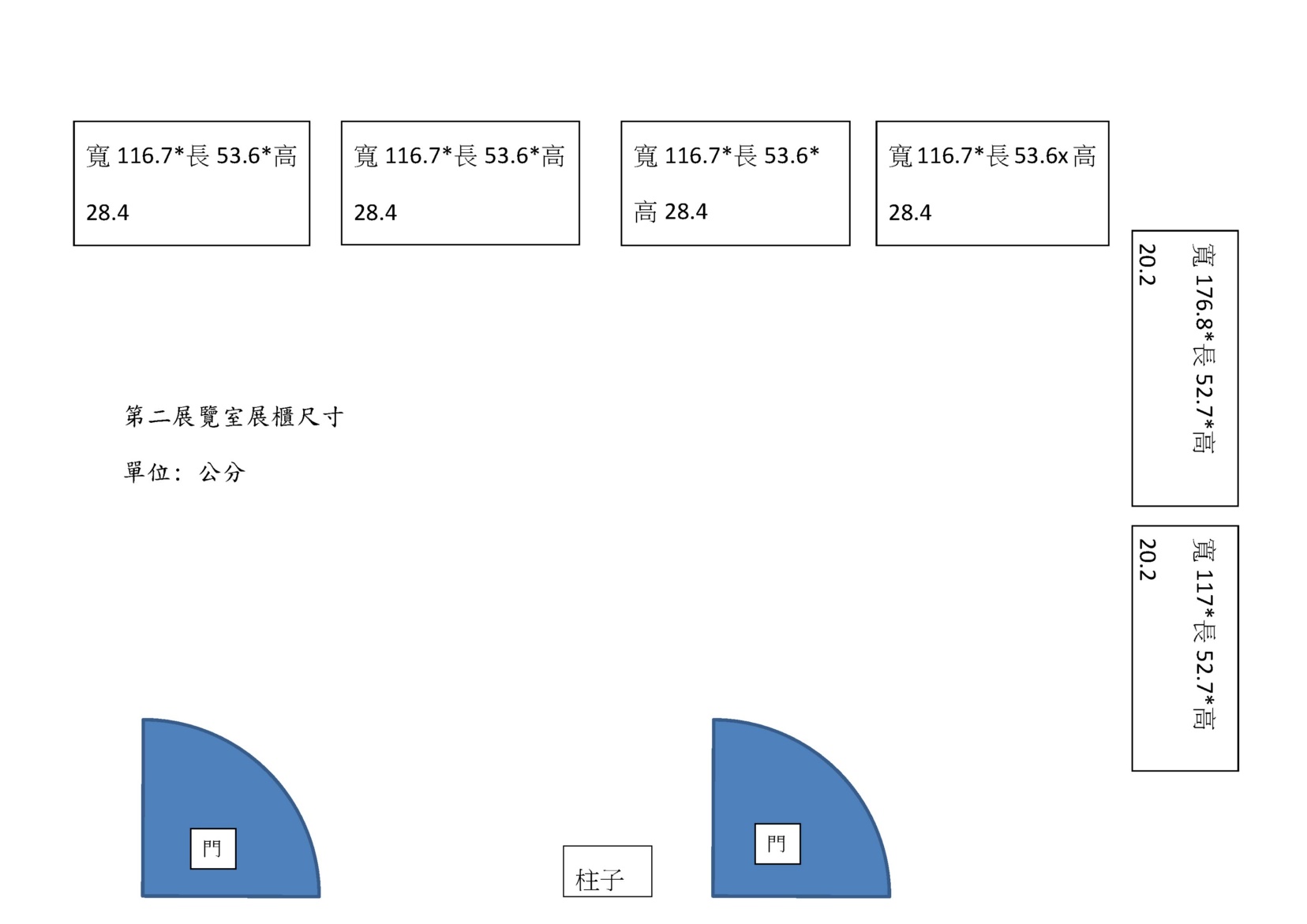 展覽室單間空間：長約1,050公分，寬約680公分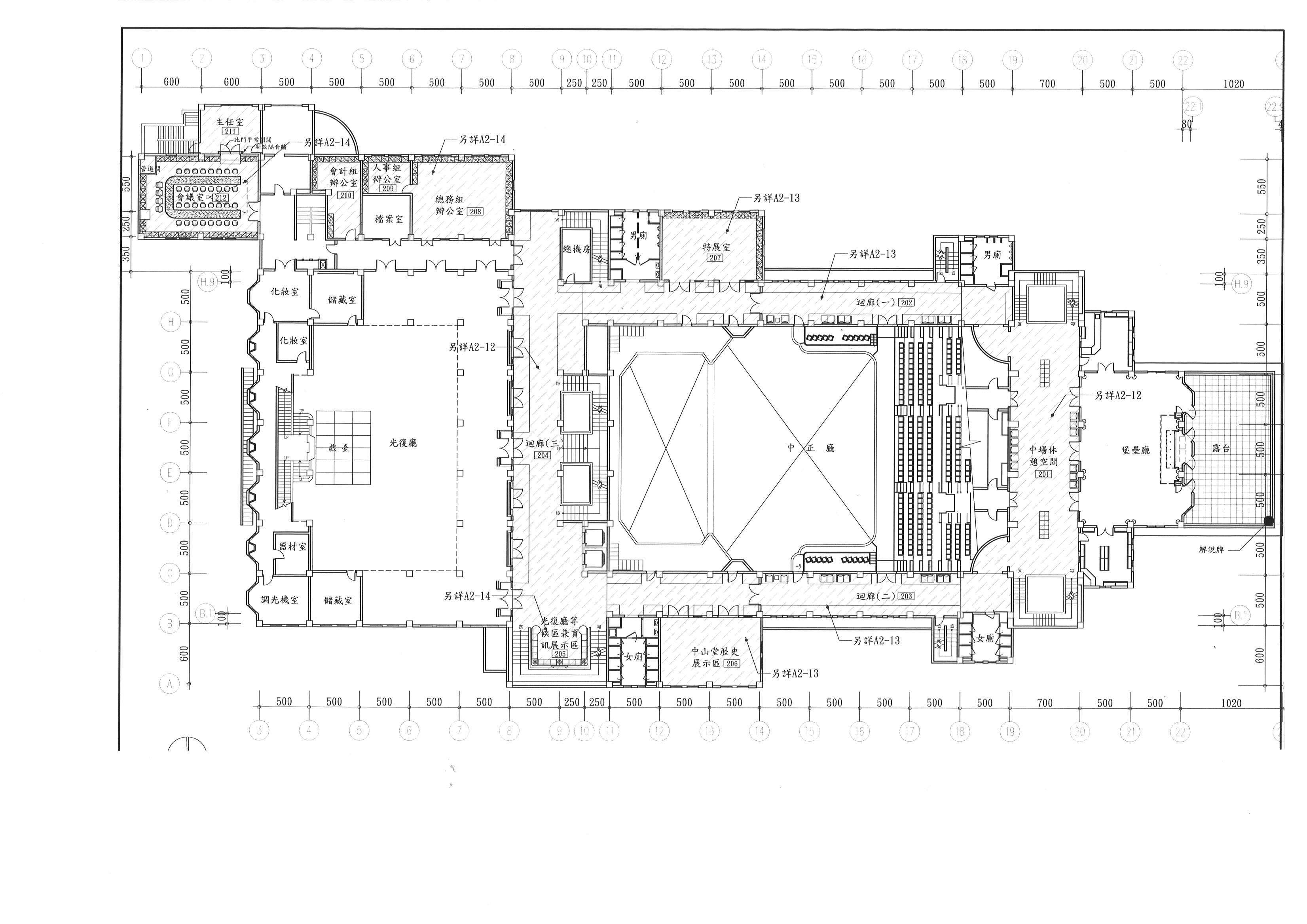 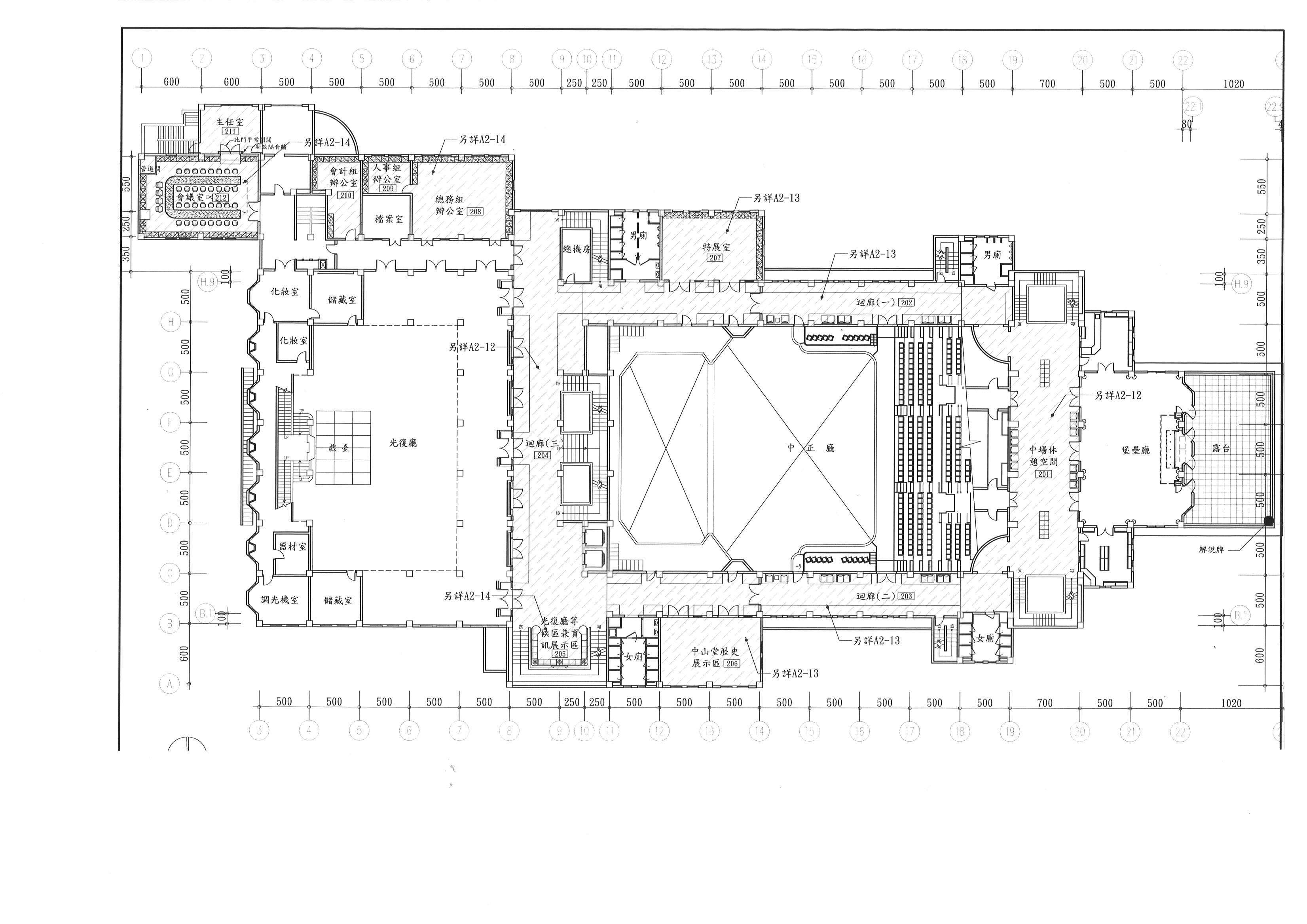 階段時間檢核應備文件或協助事項內容報名繳交文件即日起至5/21申請書封面附件1報名繳交文件即日起至5/21基本資料表附件2報名繳交文件即日起至5/21計劃書附件3報名繳交文件即日起至5/21申請單位簡歷不限形式，以10頁內為原則報名繳交文件即日起至5/21項目經費概算表附件4報名繳交文件即日起至5/21電子檔光碟/隨身碟提案審查6月-業務單位初審及委員會複審入選公告6月-公布於本所官網https://www.zsh.gov.taipei/ 及書面通知展覽執行之招標作業6月~7月提供標案需求建議本所將另以招標方式徵求執行廠商展覽籌備7月至11月中提供執行廠商展示內容預計展出資料及作品展覽籌備7月至11月中展覽相關事宜如文宣品校對、開幕式貴賓名單、行銷宣傳等展覽進行(含佈卸展)11月中~12月底佈卸展展品定位及運輸包裝展覽進行(含佈卸展)11月中~12月底開幕式、志工培訓出席及導覽展覽進行(含佈卸展)11月中~12月底推廣教育活動執行展覽相關活動成果報告卸展後30日內成果報告書面與電子檔(書面資料PDF檔及相關照片影片原檔)姓名（中文）　　　　　　　　　（英文）（中文）　　　　　　　　　（英文）團隊名稱(個人免填)生日西元 　   年　 月　 日西元 　   年　 月　 日性別身分證(本國人士)/居留證(外籍人士)影本身分證(本國人士)/居留證(外籍人士)影本身分證(本國人士)/居留證(外籍人士)影本身分證(本國人士)/居留證(外籍人士)影本身分證(本國人士)/居留證(外籍人士)影本正面黏貼處正面黏貼處反面黏貼處反面黏貼處反面黏貼處通訊地址(入選者將寄送書面通知至此)□□□-□□□□□-□□□□□-□□□□□-□□聯絡電話(選填)（手機）（宅）（公）（LINE ID）（手機）（宅）（公）（LINE ID）（手機）（宅）（公）（LINE ID）（手機）（宅）（公）（LINE ID）E-mail緊急連絡人姓名：關係：連繫方式：姓名：關係：連繫方式：姓名：關係：連繫方式：姓名：關係：連繫方式：預算項目名稱數量單位單價金額預算說明展場規劃與執行含規劃設計、佈卸展、展櫃、展版大圖設計輸出、展場燈光等展場硬體設施展品運送費展品運送(_______→展覽室)保險費含藝術品綜合保險、雇主責任險及公共意外險1.藝術品總投保金額：___________(展品總價值之100%)2. 雇主意外責任險及公共意外險最低投保金額參考：每一個人體傷或死亡：100萬元。每一事故體傷或死亡：500萬元。每一意外事故財損：100萬元。保險期間內最高累積責任：1000萬元。文宣品設計、印製及派送主視覺、海報、開幕式邀請函、展覽DM、各類宣傳品等教育推廣活動志工培訓、講座活動、其他與展覽相關之活動費用行銷費平面及立體媒體、網路媒體行銷費用開幕茶會暨記者會人力支援、場地佈置、主持費、茶點費、媒體邀請等 策展費入選單位之展覽策畫、作品創作費、工作費、出席費等其他—依計畫所需編列項目合計合計合計合計以130萬內為限其他—自行籌措金額（請申請者自行估算）合計合計合計合計第一展覽室註：展室內配有投影設備，角落之機櫃無法遷移。第一展覽室註：展室內配有投影設備，角落之機櫃無法遷移。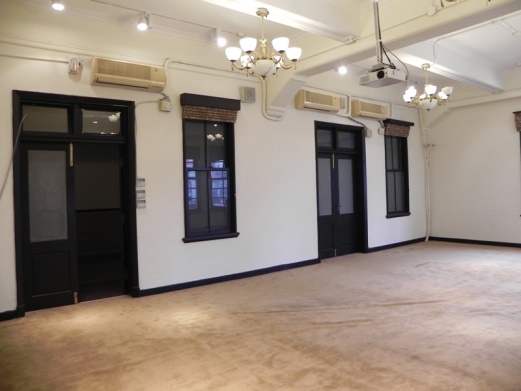 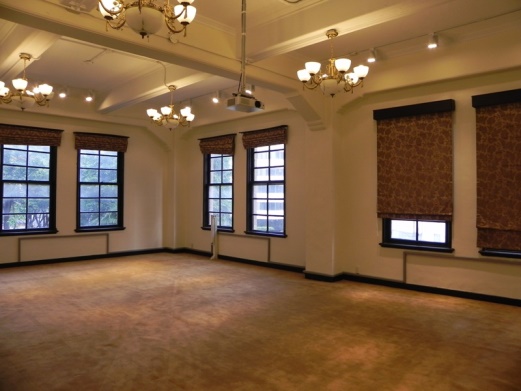 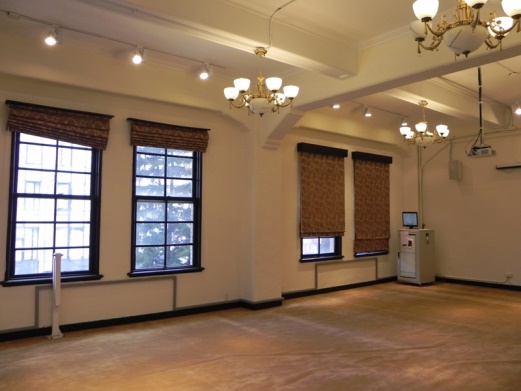 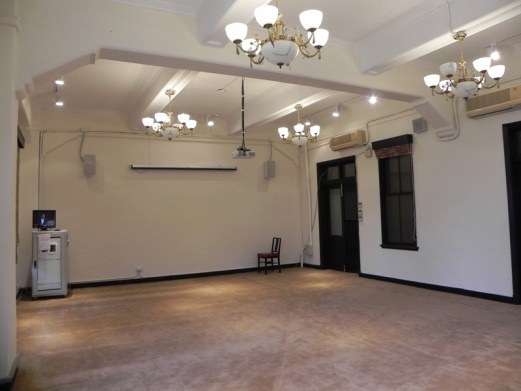 第二展覽室註：展室內配有投影設備，兩側邊裝潢有不可移動之綠色展櫃。第二展覽室註：展室內配有投影設備，兩側邊裝潢有不可移動之綠色展櫃。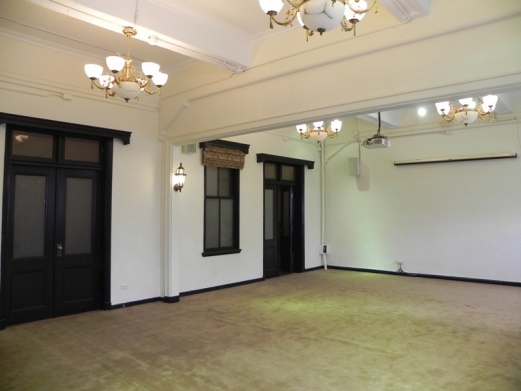 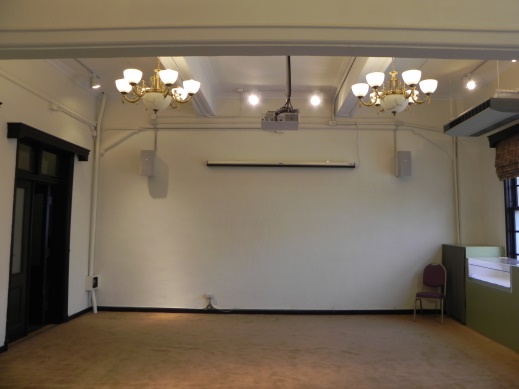 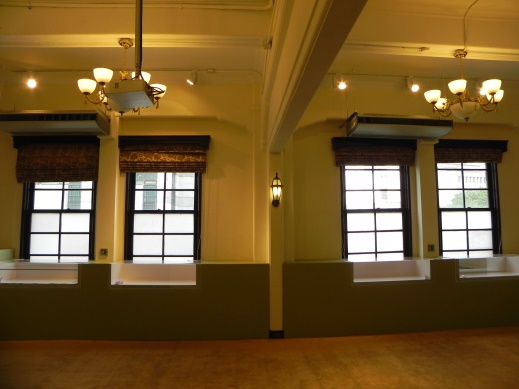 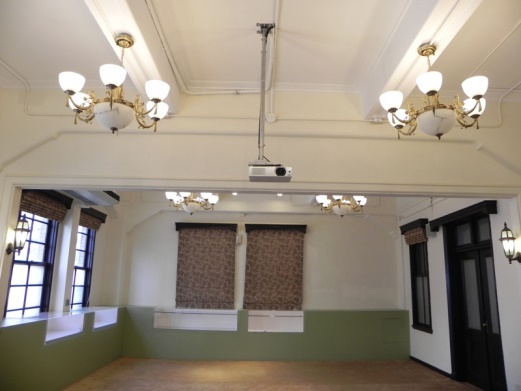 